Young Woman Representative Application
Convention (circle one):     National		District	Date:  ____________ 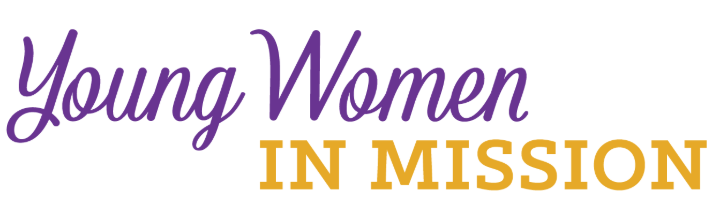 Convention Location:   __________________________
Name_____________________________________	Age ______________  	

Address _____________________________________________________

City _____________________________	State _________	Zip ___________

Occupation ____________________________________________________

Home Congregation ______________________________________________

Phone _______________________	     email __________________________

Please answer the following questions. Use a separate sheet of paper if needed. Return to your district president.

1)	The LWML motto is “Serve the Lord with gladness” (Psalm 100:2). How do you do this in your life?


2)	What groups and activities are you involved in or have you been involved in at your church?


3)	What do you know about the LWML? Have you been involved at any level?


4)	Why do you desire to be a Young Woman Representative for the district?


5)	What do you feel your special interests, talents, and gifts are?


6)	Will you commit to serve in some capacity in your district after the convention?
Your district is making a financial commitment to send you to the LWML convention. It will be an exciting and spiritually inspiring event with very little free time. You are expected to participate in the full scope of the convention. Are you able to do so?  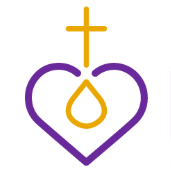 Please have someone who knows you well, perhaps the person who encouraged you to apply, answer the following question, “Why do you feel this woman would make a good Young Woman Representative?” Have them attach this answer on a separate sheet of paper along with their name and relationship to you. Please return the application to:Stephanie L. Meats17925 St. Marys RoadNew Berlin, IL  62670Or electronically at ywr@lwmlcid.orgApplication needs to be submitted by: September 25, 2020